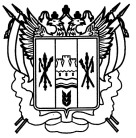 Российская ФедерацияРостовская областьЗаветинский районмуниципальное образование «Киселевское сельское поселение»Администрация Киселевского сельского поселенияРаспоряжение№ 82  17.10.2023                                                                                                с.КиселевкаВ соответствии с постановлением Администрации Киселевского сельского поселения от 16.10.2023 № 96 «О внесении изменений в постановление Администрации Киселевского сельского поселение от 09.11.2018 № 118»:1. Внести изменения в распоряжение Администрации Киселевского сельского поселения от 30.12.2022 № 108 «Об утверждении плана реализации муниципальной программы Киселевского сельского поселения «Управление и распоряжение муниципальным имуществом в муниципальном образовании «Киселевское сельское поселение» на 2023 год» согласно приложению к  настоящему распоряжению.2. Настоящее распоряжение вступает в силу с момента подписания.3. Контроль за выполнением распоряжения оставляю за собой.Глава АдминистрацииКиселевского сельского поселения                                    Л.И.ПараваеваРаспоряжение вносит ведущий специалист по вопросам имущественных и земельных отношений                                                                                                                                                                        Приложение                                                                                                                                                       к распоряжению Администрации                                                                                                                                                            Киселевского сельского                                                                                                                                                                           поселения                                                                                                                                                                    от     17.10.2023 № 82ПЛАНреализации муниципальной программы Киселевского сельского поселения «Управление и распоряжение муниципальным имуществом в муниципальном образовании «Киселевское сельское поселение» на 2023 годВедущий специалист  по общим вопросам                                                                                          Л.В. КостеренкоО внесении изменений в распоряжение Администрации Киселевского сельского поселение от 30.12.2022 № 108Наименование подпрограммы, основного мероприятия ведомственной целевой программы, контрольного события программыОтветственный исполнительОжидаемый результат (краткое описание)Срок реализации (дата)Объем расходов на 2023 год (тыс. руб.)Объем расходов на 2023 год (тыс. руб.)Объем расходов на 2023 год (тыс. руб.)Объем расходов на 2023 год (тыс. руб.)Объем расходов на 2023 год (тыс. руб.)Наименование подпрограммы, основного мероприятия ведомственной целевой программы, контрольного события программыОтветственный исполнительОжидаемый результат (краткое описание)Срок реализации (дата)Всего федеральный бюджет областной бюджетместный бюджетвнебюджетные источникиПодпрограмма 1«Техническая инвентаризация и оформление кадастровых паспортов на объекты находящиеся в муниципальной собственности»Подпрограмма 1«Техническая инвентаризация и оформление кадастровых паспортов на объекты находящиеся в муниципальной собственности»Подпрограмма 1«Техническая инвентаризация и оформление кадастровых паспортов на объекты находящиеся в муниципальной собственности»Подпрограмма 1«Техническая инвентаризация и оформление кадастровых паспортов на объекты находящиеся в муниципальной собственности»Подпрограмма 1«Техническая инвентаризация и оформление кадастровых паспортов на объекты находящиеся в муниципальной собственности»Подпрограмма 1«Техническая инвентаризация и оформление кадастровых паспортов на объекты находящиеся в муниципальной собственности»Подпрограмма 1«Техническая инвентаризация и оформление кадастровых паспортов на объекты находящиеся в муниципальной собственности»Подпрограмма 1«Техническая инвентаризация и оформление кадастровых паспортов на объекты находящиеся в муниципальной собственности»Подпрограмма 1«Техническая инвентаризация и оформление кадастровых паспортов на объекты находящиеся в муниципальной собственности»Основное мероприятие 1.1Выполнение работ по технической инвентаризации и паспортизации, изготовление технических планов на объекты имущества числящихся в реестреАдминистрация Киселевского сельского поселенияОформление технической документации, регистрация права муниципальной собственности на объекты находящиеся в реестре муниципального образования «Киселевское сельское поселение».Весь период-----Основное мероприятие 1.2Выполнение работ по  оценке объектов недвижимостиАдминистрация Киселевского сельского поселенияНезависимая оценка объектов недвижимостиВесь период-----Основное мероприятие 1.3Публикация информации в средствах массовой информацииАдминистрация Киселевского сельского поселенияПубликация объявлений и извещений в газете «Восход»Весь период-----Подпрограмма 2«Межевание земельных участков и постановка их на кадастровый учёт»Подпрограмма 2«Межевание земельных участков и постановка их на кадастровый учёт»Подпрограмма 2«Межевание земельных участков и постановка их на кадастровый учёт»Подпрограмма 2«Межевание земельных участков и постановка их на кадастровый учёт»Подпрограмма 2«Межевание земельных участков и постановка их на кадастровый учёт»Подпрограмма 2«Межевание земельных участков и постановка их на кадастровый учёт»Подпрограмма 2«Межевание земельных участков и постановка их на кадастровый учёт»Подпрограмма 2«Межевание земельных участков и постановка их на кадастровый учёт»Подпрограмма 2«Межевание земельных участков и постановка их на кадастровый учёт»Основное мероприятие 2.1Межевание земельных участковАдминистрация Киселевского сельского поселенияПополнение доходной части бюджета Киселевского сельского поселенияВесь период-----Основное мероприятие 2.2Публикация информации в средствах массовой информацииАдминистрация Киселевского сельского поселенияПубликация объявлений и извещений в газете «Восход»Весь период---    --Итого по муниципальной программе:-----